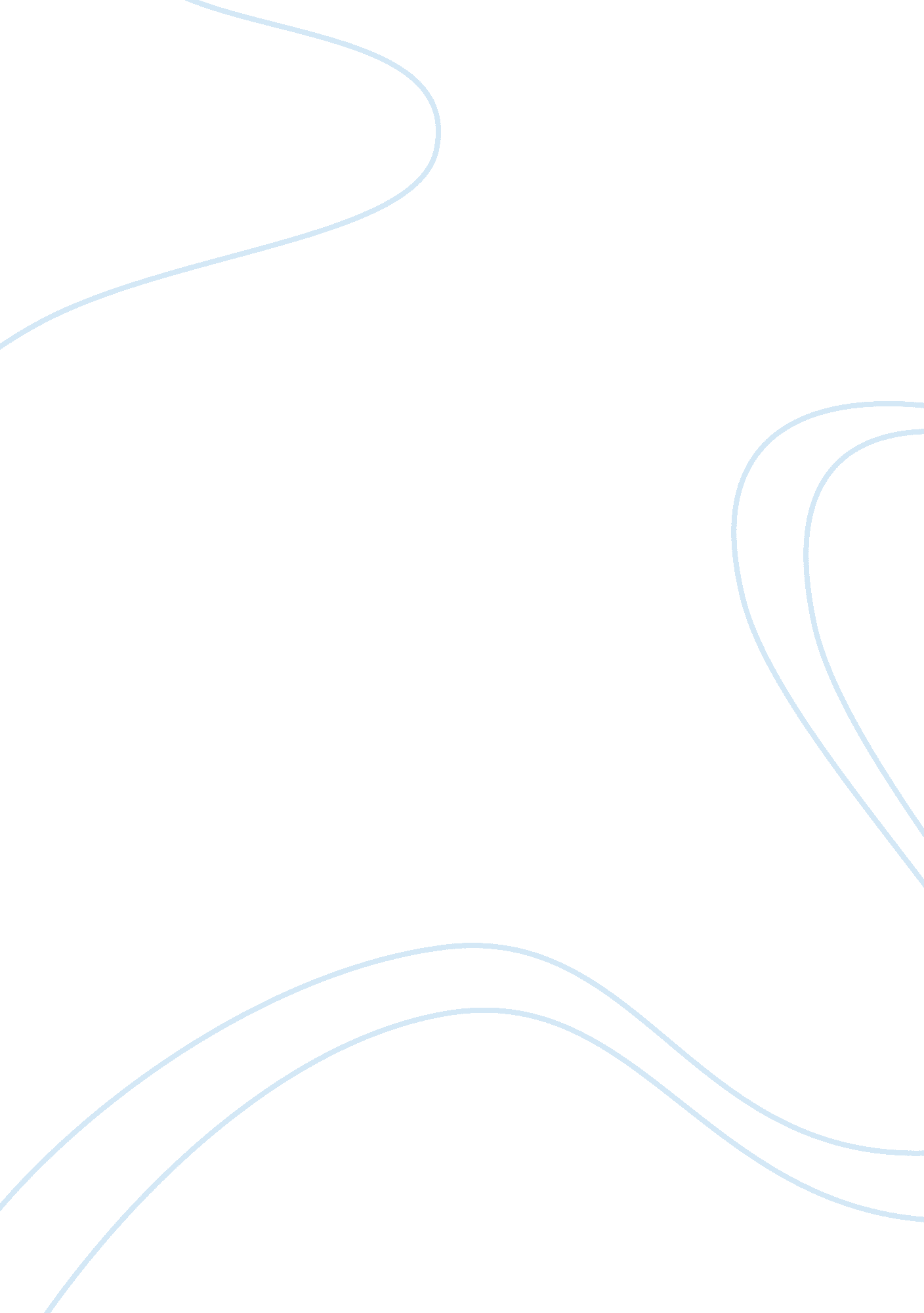 The united states supreme court sociology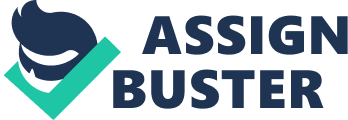 The United States Supreme Court In 1967 ruled that Virginia ‘ s anti-miscegenation Torahs were non in agreement with the rules set Forth in the constitutionA of the province and put a halt to all of the legal limitations that were in topographic point against matrimonies amongst assorted race ( Erin M. W, 2005 ) . Since that clip there has been a singular addition in the figure of matrimonies amongst mix race in the United States ( Lewis & A ; Yancey, 1997 ) , and the figures of interracial twosomes has besides become twice every bit much every decennary since 1960 ( Killian, 2002 ) . ) . Statistics show that presently there are about 3 million interracial matrimonies, which make up 5 % of all matrimonies in the United States, and another 2. 5 million mix race twosomes that are dating ( Hibbler & A ; Shinew, 2002 ) . Interracial matrimonies can include the combination of White, Blacks, Asians, Hispanics, and any other group. However, when people talk about interracial relationships, the first things that largely come to their head is relationships amongst black and white ( Vernellia R. R, 1998 ) . The rate of growing of interracial matrimonies is increasing by the twenty-four hours. In peculiar, the sort of interracial blending affecting Blacks and Whites has been invariably altering. Immediately after Emancipation, the figures of black and white interracial relationships increased, got to its extremum in 1900, and later diminish boulder clay 1940. However, this signifier of brotherhood is still the least common type of mix race brotherhood ( Davidson, 1992 ) , even though the Black and White exogamies has been on the addition since the 90 ‘ s ( Tucker and Mitchell-Kernan, 1990 ) . There are a batch of grounds for the crisp addition in the figures of the different signifier of interracial matrimonies. One of the grounds is the Supreme Court determination in 1967 that made anti- crossbreeding Torahs unconstitutional ( Kalmijn, 1993 ) . The stopping point in the spread narrowed down between Blacks and Whites instruction, business and income ( Kalmijn, 1993 ) . Besides, informations from National Center for Health Statistics indicates the lessening in White ‘ s bias against Blacks ( Kalmijn, 1993 ) . Further more, the addition in interracial matrimony can be linked to the advancement made by the Civil Rights motion, the addition in chances afforded Black people, and the addition in societal contact between the races ( Davidson, 1992 ) . This research will try to reexamine the historical background of interracial relationship ( interracial dating or matrimony ) , and besides factors attributed to relationships amongst mix race. This research besides will concentrate on the sentiments of the young person to interracial relationship in the 21th century. In general, the chief purpose of this piece is to analyze interracial relationships, whether matrimony or insouciant dating and the attitude of the young persons towards it, taking foreign pre- Masterss pupils at ICRGU from different parts as samples. The ground for the survey of different signifiers of relationships is because some single instead prefer to travel into a causal day of the month, than traveling into a serious relationships that might take to marriage. But this research will non merely look at attitude towards interracial relationships from position of penchant. It will look at possible points of run intoing a individual from another part or beginning, and what might likely impel person into such relationship base on personalities and compatibility. The research inquiries are as follows: What are the attitudes of the young persons towards relationship amongst mix race in the 21th century? How popular is relationships amongst mix race. Factors impacting relationships amongst mix race. LITERATURE REVIEW This subdivision of reappraisal on the interracial relationships will fundamentally concentrate on three major shreds, which are The characters of those traveling into interracial relationships Theories why people marry outside of their race taking inkinesss and Whites signifier of brotherhood as survey sample. Social reactions to interracial relationship. To get down with, features of those in interracial relationships, in footings of matrimony, research shows that people who interracially marry be given to be younger, likeliness of being married before, live in developed environment like metropoliss or town, or are older in age from their partner compared to people who married within their ain race ( Erin M. W, 2005 ) . Research founds that male and female within a peculiar racial group to an extent have different inclination to acquire married to person outside their racial group ( Erin M. W, 2005 ) . For case, Black male have high records of interracial compared to black females. Besides, Nipponese and Native American adult female have much higher Numberss of interracial matrimonies compared to their male opposite numbers ( Erin M. W, 2005 ) . In the U. S interracial matrimonies presently are highest in the West and lowest in the southern part. However, Hawaii breaks the normal tendencies of interracial matrimonies. Hawaii has a alone racial make-up in that no individual racial group makes up more than 25 % of the population and about 40 % of all matrimonies interracial ( Solberry, 1994 ) . Therefore, it is important to observe that interracial twosomes tend to frequently travel to more hospitable countries of the state ( Tucker and Mitchellkernan, 1990 ) . Further more. Many theories have been established to explicate the grounds behind people acquiring married to race other than their race, and success of such matrimony to stand trial of clip. Structural theory provinces that matrimonies among mix race is more frequent in countries where community construction have been kept in topographic point to back up and authorise interracial matrimonies, and besides community were there is addition in consciousness of peoples personal determination to travel into such a brotherhood. Recent attending given to interracial matrimony in the media and in popular literature along with more people populating and working in more incorporate environments has lead to an increased credence of heterogenous relationships ( Hibbler & A ; Shinew, 2002 ) . Another predominant theory on ground people chose to get married outside of their race is the societal exchange theory. Using Black-White interracial matrimony for case, societal exchange theory provinces that when White adult females marry Black work forces, who normally are of higher economic position, they exchange the prestigiousness of their tegument colour for the Black hubby ‘ s higher economic position ( Davidson, 1992 ; Kalmijn, 1993 ; Lewis & A ; Yancey, 1997 ) . However, Black adult females have been found to get married down in both interracial and same race brotherhoods, which seem to turn out that Black-White interracial matrimony is more complex than merely an exchange of position ( Foeman & A ; Nance, 1999 ) . An extra theory, which attempts to account for the brotherhood of interracial relationships, is the racial motive theory ( Kouri and Lasswell, 1993 ) . The racial motive theory provinces that many interracial matrimonies take topographic point because of racial differences, non in malice of them ( Kouri and Lasswell, 1993 ) . From this position, it can be said that wonder about differences in race, increases sexual involvement or attractive force to person non of same race. This theory besides says that those who intermarry may be moving in rebellion against societal norms of racial intermarriage and utilizing the matrimony as a manner to province their independency ( Kouri & A ; Lasswell, 1993 ) . Finally, there has been a alteration in the social position of interracial matrimonies. Many surveies have shown that there is less force per unit area in society today to hold racially homogenous relationships than in the yesteryear ( Lewis & A ; Yancey, 1997 ) . Using the brotherhood of Black and White for case, recent surveies besides suggest that the Black-White interracial brotherhood, particularly the Black male-White female brotherhood, is still the most negatively viewed relationship type ( Norment, 1994 ) . There have been many researches on the history of favoritism against Black-White Interracial brotherhood. Today, the relationship between Blacks and Whites is seen as different from that of other minorities. When one speaks of “ race dealingss ” in America, the bulk of people instantly think of the battles between Black and White people ( Killian, 2002 ; Wright et. Al, 2003 ) . Despite the dramatic addition in Black-White matrimonies, they are still the least favourable signifier of interracial matrimony in America ( Wade, 1991 ) , and they are still considered to be a tabu topic by some ( Harris & A ; Kalbfleisch, 2000 ) . Harmonizing to study carried out among Blacks and White matrimony, in the survey of 270 interracial twosomes, it was found that about half reported that get marrieding person non from their race makes matrimony hard, while approximately two tierces reported that at least one of the parent objected to their matrimony ( Fears and Deane, 2001 ) . Although there is addition in the tolerance of interracial twosomes, there are still powerful forces in society that make Black-White interracial matrimony difficult and unsympathetic ( Dainton, 1999 ) . Many Black-White interracial twosomes report that they face favoritism from members of their ain peculiar race ; European Americans view them as being “ excessively Black ” and African Americans view them as being “ non Black sufficiency ” ( Orbe, 1999 ) . Another beginning of favoritism for those in interracial matrimonies is frequently the household. The bulk of people in interracial matrimonies have said that they have had to confront one or both parents express serious concern to outright disapproval of their pick to get married interracially. Most of the clip, this disapproval are ever expressed verbally, and in the instance where twosome goes on with the matrimony, some certain members of the household non in support of the brotherhood might decline to go to any of import event organized by the twosomes, such as nuptials, vacation jubilations, household reunion or even household trial. In some utmost instances, members of interracial matrimonies have reported holding lost all contact for old ages at a clip with one time close members of their households ( Luke & A ; Carrington, 2000 ) . But, one portion of the two ‘ s twosomes tend to be more acceptive than the other. Surveies have besides found that credence of interracial matrimonies is increasing at a rapid rate and an increasing figure of interracial twosomes are describing that their households have openly accepted their interracial relationship, and they feel comfy talking about their relationship in public ( Fears & A ; Deane, 2001, Rosenblatt et. al. , 1995 ) . However, attitudes towards interracial relationships have been found to change based on race, age, and gender. In a survey of Black and White people between the ages of 21 and 40, it was reported that work forces have more positive attitudes towards interracial relationships compared to adult females, and besides those that are younger have more favourable positions on interracial relationships ( Datzman and Gardner 2000 ) . It was besides found that the households of the Black spouse in interracial relationships tend to be more accepting and supportive than the households of the White spouse ( Hibbler and Shinew, 2002 ) . In another survey 86 per centum of Black respondents said that their households would welcome a White individual into their household compared to merely 55 % of White respondents who said their households would welcome a Black individual into their household ( Fears & A ; Deane, 2001 ) . This research nevertheless is non merely about interracial relationships among inkinesss and white, it ‘ s a research that is aim at cutting across all signifiers of interracial relationships, and types of relationships, whether causal dating or matrimonies. Besides aim at happening the sentiment of the young person towards interracial relationships in the 21th century. METHOLOGY. The research aimed at acquiring the sentiments and attitudes of the young persons towards interracial relationships, whether merely insouciant dating or matrimonies. Sing the restriction both clip and resources, the research were conducted among international pupils of ICRGU who are from different parts of the universe, viz. , China, Nigeria and Kazakhstan. The concluding sample of pupils consist of 4 Chinese ( 1 males, 3 females ) , 3 Nigerians ( 2 males, 1 female ) , and 3 Kazakhstanis ( 1 male, 2 females ) , all between the age of 20-35. None of the participant is married. Interviews were conducted on each of the participants to research their attitudes toward interracial relationships. Qualitative informations were collected by the agencies of follow-up interviews with the respondents who participated in the study. The interviews with the respondents were semi- structured interview, including general inquiries every bit good as sets of inquiries for persons who either have household members or friends, or cognize person who was is into interracially relationship. Generally, all the inquiries all aimed at acquiring temperament towards interracial relationships, and besides general sentiment towards interracial relationships. RESULTS. From the research, the undermentioned consequences will be explained in tabular arraies. Table 1: Shows the Numberss of participants ‘ sentiment on interracial relationships. Sexual activity Yes NO INDEFFERNCE OTHERS Sum Male 2 1 0 1 4 Female 4 1 0 1 6 Table 2: This shows the sentiment of each participant temperament and general sentiment towards interracial matrimony. NAMES OF PARTICIPANTS NAMES OF PARTICIPANTS Region DISPOSITION TOWARD MARRIAGE GENERAL OPINION TOWARDS MARRIAGE Jack Male Nigeria Yes Yes AMA Female Nigeria Yes Yes NARURE Male Nigeria Yes Yes Tea Female China Yes Yes Government accounting office Female China Yes Yes Superintendent Male China NO Yes GUCCI Female China Yes Yes Toilet Male KAZAKHSTAN NO NO Beauty Female KAZAKHSTAN NO Yes JANE Female KAZAKHSTAN NO Yes Second DISCUSSION. Over the decennaries now, many surveies have been made on interracial relationships and so far shown many contentions. The survey on interracial relationships is a broad survey, but really interesting survey. This research nevertheless focused on the sentiment of the young persons towards interracial relationships, and has been proven that there is addition in the consciousness of young person towards interracial relationships, unlike in the yesteryear. The tabular array 1 shows the Numberss of participants both male and female who took portion in the study, and their sentiment on whether they can travel into a relationship with person non of their race. About 60 % agreed they can travel into interracial relationships, while approximately 20 % disagree to traveling into interracial relationships. 20 % per centum others would desire to, but are restricted because of some factors like household credence or their civilization. Table 2, shows the participants general sentiment towards interracial matrimonies, and from the tabular array, there is a tendency of credence in some part compared to other parts. Fig 2. 1 and 2. 2 shows the per centums of both male and female ‘ s sentiments towards interracial matrimonies. Figure2. 1 shows single temperaments towards interracial matrimony and about 60 % sounded positive of acquiring married to person outside their race, and about 40 % would n’t desire to acquire married to person non from their race. Figure 2. 2 shows the general sentiment on interracial matrimonies, and about 90 % feels nil is incorrect in traveling into interracial matrimonies, while approximately 10 % feels interracial matrimonies is n’t ideal. Even with challenges faced in interracial relationship, it ‘ s still something one can govern out from go oning. Harmonizing to Mr. John, he feels with high velocity travel and communicating engineering in this age of globalisation interracial matrimonies will ever go on irrespective of the household, cultural believes, or social sentiment. But he feels to continue civilization, interracial matrimony is non ideal. Miss Ama besides feels matrimony has nil to make with civilization or believes. She feels every bit long as there is love and the both parties understand themselves, get marrieding each other should n’t be a job. She besides did n’t govern out troubles that might come with the matrimony but she said if the 2 parties are strong plenty to get the better of the challenges that will do them strong. By and large, from the research, it was observed most believe interracial relationships have to make with the personal determinations and feeling. Harmonizing to Miss Beauty, she feels traveling into interracial relationshp is a personal thing. She besides said every bit long as there is respect and felicity, there is nil incorrect about interracial relationships. To add to this, Miss Ama said feeling is a thing of the head irrespective of colour, civilization or faith, you do n’t anticipate it, it merely happens. When happens and you feel the individual is the right individual for you, you merely travel for it. One of the restrictions in this research is the clip frame. The clip frame to finish this research is n’t long plenty to acquire more samples for analysing the subject in context. The research was restricted to small Numberss of participants so as to hold adequate clip to put to death the purpose of the research. However, with old researches on related subject, the purpose of the research was accompanied. Another restriction was the Numberss of different parts availably. In the pre Masterss category of ICRGU where the study was carried out, soon have pupils chiefly from 3 parts viz. , Africa, Asia, and Western Europe. The consequence of this is that, there were restrictions to cultural behaviours and believes sing the subject was by and large on sentiment of the young persons in the 21th century, and merely 3 parts were available for the study. Decision An interracial relationship is where there is matrimony, sexual or romantic dealingss between persons of different races. A In the yesteryear, interracial matrimonies were in fact tabu in some parts of the universe, but with globalisation there has been a alteration in political orientation about interracial relationship. From the consequence of the study, it suggests that there is addition in the consciousness of interracial relationships. It besides suggests there is an addition in the credence of traveling into a relationship with person of different race. However, there are still some believes that interracial relationships, particularly marriage if encourage, could take to civilizations being eradicated, in this light really few individuals wont support such brotherhood so as to continue civilization. The determination in the surveies besides shows that approximately 90 % of the participants experience there is nil incorrect in traveling into interracial relationships, every bit long as both parties love each other and have grounds to desire to travel into such dealingss, and besides can work out their differences. There are some attitudes common to the participants of this study which are, All participants are in their 20 ‘ s and are all international pupils of ICRGU which are from different states, and might desire to seek something new. They have been opportune to run into with other pupils from other states. Sing might be the first clip most of them have the chance to run into different people with different civilization, colour, background and state. They believe every bit long as the 2 parties are willing to go through the powwows, there is nil incorrect in interracial relationships Last, they feel relationship is the thing of the bosom, it has nil to make with colour, civilization or state. Equally long as the two parties can get by with their differences. There are a batch of contentions on interracial relationships because believes of every persons varies. But harmonizing to this research, it can be said to some extent that interracial relationships is someway recognized and there is addition in consciousness. In visible radiation of the increasing rates of interracial relationship and the sentiment of people towards it, there is still a great trade of research that needs to be done on this subject. One of which discuss more on the success of interracial matrimony. 